pinovi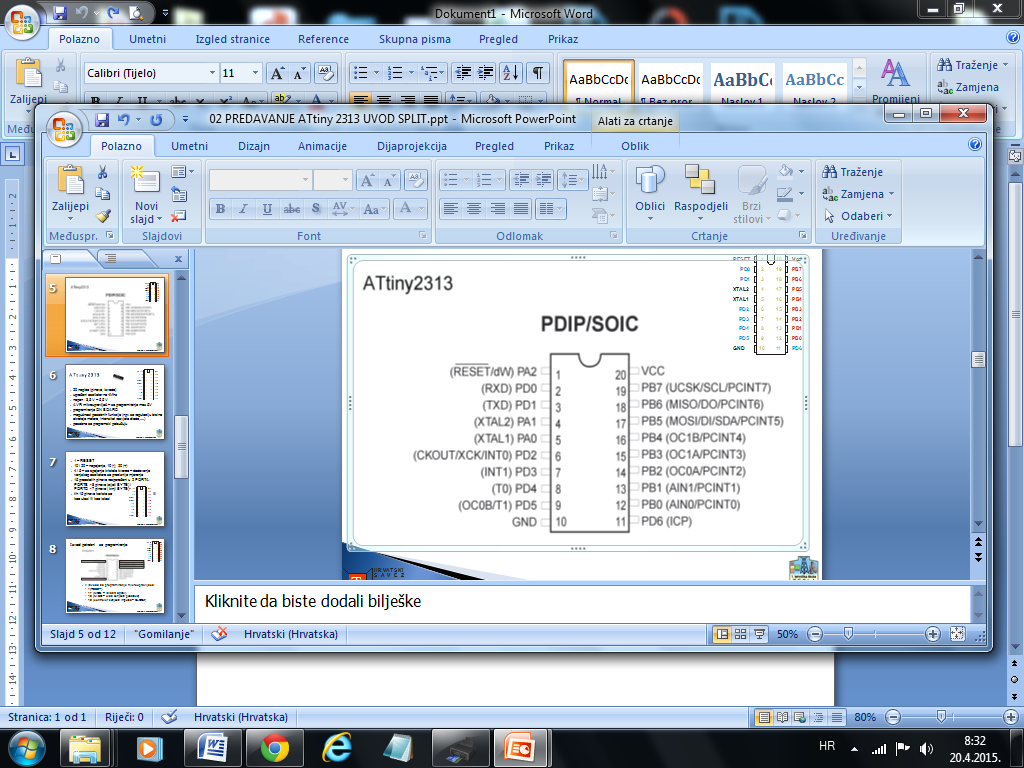 Osnovni spoj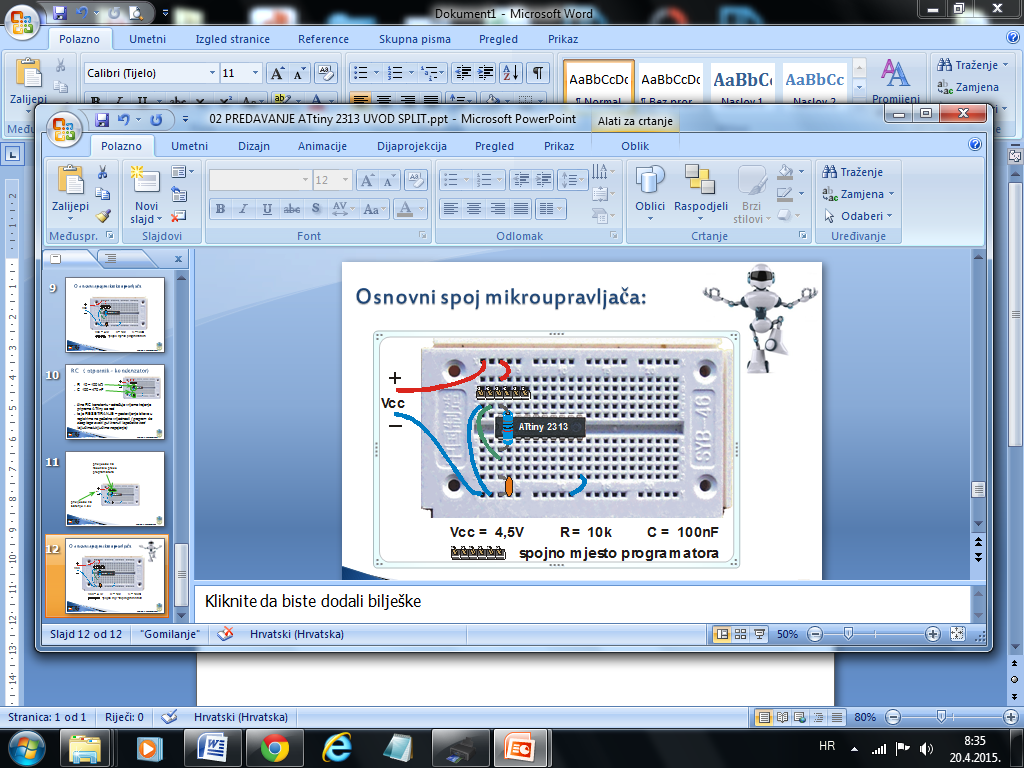 Zadaci:Upaliti diodu na pinu B0(ili bilo kojem drugom). Neka svijetli određeno vrijeme (npr. 20 s), pogasiti je.Zadatak  1. Ponoviti 20 puta ili beskonačno.Pin PB0 definirati kao IZLAZNI pin. Na pin PB0 stavi LED (u seriju s otpornikom).
Napisati program:  Neka LED na PB0 stalno svijetli. Na pin PD2 spojiti prekidač (dvije žice). Kada krajeve kratkospojnika koji su u zraku spojimo  neka  LED na PB0 zasvijetli. Tj. kada se ostvari kontakt na senzoru pošalje se signal u mikroupravljač.Kada dovedemo na PD2 minus (krajeve kratkospojnika u zraku spojimo) neka  LED na PB0 zasvijetli, a kada dovedemo plus (krajeve kratkospojnika u zraku  odspojimo) neka se LED ugasi. Na izlazne pinove PB0 i PB1 staviti LED-ice. Na ulazne pinove PD2 i PD3 staviti po jedan kratkospojnik neka strši u zrak (senzor).Minus signal sa senzora PD2 pali LED na pin PB0 a gasi na PB1, a minus signal sa senzora PD3 pali LED na pinu PB1 a gasi na PB0. Minus na PD2 upaliti će obje LED , a minus sa PD3 ih ugasiti.Neka se LED upali i ostane svijetliti kada padne mrak (kada na ulazni pin PD2 senzor pošalje 1, program šalje 1 na PB0). Neka se LED upali i ostane svijetliti kada padne mrak (noć), a dolaskom svjetlosti (jutra) neka se ugasi.Dodajte još jednu LED na proizvoljni pin koji će biti izlazni. Neka se jedna LED upali, a druga LED ugasi kada padne mrak (noć), a dolaskom svjetlosti (jutra) obrnuto.